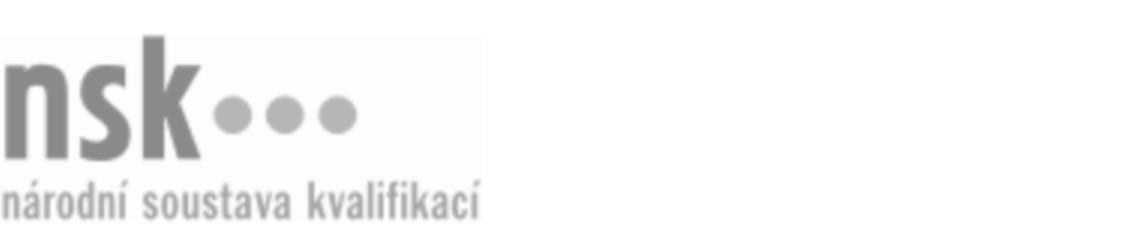 Kvalifikační standardKvalifikační standardKvalifikační standardKvalifikační standardKvalifikační standardKvalifikační standardKvalifikační standardKvalifikační standardProvozní vedoucí úklidu (kód: 69-039-H) Provozní vedoucí úklidu (kód: 69-039-H) Provozní vedoucí úklidu (kód: 69-039-H) Provozní vedoucí úklidu (kód: 69-039-H) Provozní vedoucí úklidu (kód: 69-039-H) Provozní vedoucí úklidu (kód: 69-039-H) Provozní vedoucí úklidu (kód: 69-039-H) Autorizující orgán:Ministerstvo pro místní rozvojMinisterstvo pro místní rozvojMinisterstvo pro místní rozvojMinisterstvo pro místní rozvojMinisterstvo pro místní rozvojMinisterstvo pro místní rozvojMinisterstvo pro místní rozvojMinisterstvo pro místní rozvojMinisterstvo pro místní rozvojMinisterstvo pro místní rozvojMinisterstvo pro místní rozvojMinisterstvo pro místní rozvojSkupina oborů:Osobní a provozní služby (kód: 69)Osobní a provozní služby (kód: 69)Osobní a provozní služby (kód: 69)Osobní a provozní služby (kód: 69)Osobní a provozní služby (kód: 69)Osobní a provozní služby (kód: 69)Týká se povolání:Provozní vedoucí úkliduProvozní vedoucí úkliduProvozní vedoucí úkliduProvozní vedoucí úkliduProvozní vedoucí úkliduProvozní vedoucí úkliduProvozní vedoucí úkliduProvozní vedoucí úkliduProvozní vedoucí úkliduProvozní vedoucí úkliduProvozní vedoucí úkliduProvozní vedoucí úkliduKvalifikační úroveň NSK - EQF:333333Odborná způsobilostOdborná způsobilostOdborná způsobilostOdborná způsobilostOdborná způsobilostOdborná způsobilostOdborná způsobilostNázevNázevNázevNázevNázevÚroveňÚroveňOrganizace práce a identifikace systémů úkliduOrganizace práce a identifikace systémů úkliduOrganizace práce a identifikace systémů úkliduOrganizace práce a identifikace systémů úkliduOrganizace práce a identifikace systémů úklidu33Kontrola a řízení systémů při manipulaci s chemickými přípravky, pomůckami a strojiKontrola a řízení systémů při manipulaci s chemickými přípravky, pomůckami a strojiKontrola a řízení systémů při manipulaci s chemickými přípravky, pomůckami a strojiKontrola a řízení systémů při manipulaci s chemickými přípravky, pomůckami a strojiKontrola a řízení systémů při manipulaci s chemickými přípravky, pomůckami a stroji33Identifikace materiálů spojených s volbou vhodných technologických postupů v různých časových horizontechIdentifikace materiálů spojených s volbou vhodných technologických postupů v různých časových horizontechIdentifikace materiálů spojených s volbou vhodných technologických postupů v různých časových horizontechIdentifikace materiálů spojených s volbou vhodných technologických postupů v různých časových horizontechIdentifikace materiálů spojených s volbou vhodných technologických postupů v různých časových horizontech33Zaškolování zaměstnanců pro uplatňování a dodržování zásad bezpečnosti práce, ochrany zdraví při práci a požární ochranyZaškolování zaměstnanců pro uplatňování a dodržování zásad bezpečnosti práce, ochrany zdraví při práci a požární ochranyZaškolování zaměstnanců pro uplatňování a dodržování zásad bezpečnosti práce, ochrany zdraví při práci a požární ochranyZaškolování zaměstnanců pro uplatňování a dodržování zásad bezpečnosti práce, ochrany zdraví při práci a požární ochranyZaškolování zaměstnanců pro uplatňování a dodržování zásad bezpečnosti práce, ochrany zdraví při práci a požární ochrany33Aplikace kontrolních systémů a jednání se zákazníkemAplikace kontrolních systémů a jednání se zákazníkemAplikace kontrolních systémů a jednání se zákazníkemAplikace kontrolních systémů a jednání se zákazníkemAplikace kontrolních systémů a jednání se zákazníkem33Vedení pracovního kolektivu úklidových pracovníkůVedení pracovního kolektivu úklidových pracovníkůVedení pracovního kolektivu úklidových pracovníkůVedení pracovního kolektivu úklidových pracovníkůVedení pracovního kolektivu úklidových pracovníků33Vedení dokumentace v úklidových službáchVedení dokumentace v úklidových službáchVedení dokumentace v úklidových službáchVedení dokumentace v úklidových službáchVedení dokumentace v úklidových službách33Provozní vedoucí úklidu,  29.03.2024 9:09:29Provozní vedoucí úklidu,  29.03.2024 9:09:29Provozní vedoucí úklidu,  29.03.2024 9:09:29Provozní vedoucí úklidu,  29.03.2024 9:09:29Strana 1 z 2Strana 1 z 2Kvalifikační standardKvalifikační standardKvalifikační standardKvalifikační standardKvalifikační standardKvalifikační standardKvalifikační standardKvalifikační standardPlatnost standarduPlatnost standarduPlatnost standarduPlatnost standarduPlatnost standarduPlatnost standarduPlatnost standarduStandard je platný od: 28.01.2014Standard je platný od: 28.01.2014Standard je platný od: 28.01.2014Standard je platný od: 28.01.2014Standard je platný od: 28.01.2014Standard je platný od: 28.01.2014Standard je platný od: 28.01.2014Provozní vedoucí úklidu,  29.03.2024 9:09:29Provozní vedoucí úklidu,  29.03.2024 9:09:29Provozní vedoucí úklidu,  29.03.2024 9:09:29Provozní vedoucí úklidu,  29.03.2024 9:09:29Strana 2 z 2Strana 2 z 2